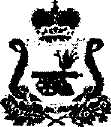 АДМИНИСТРАЦИЯ ИЗДЕШКОВСКОГО СЕЛЬСКОГО ПОСЕЛЕНИЯ САФОНОВСКОГО РАЙОНА СМОЛЕНСКОЙ ОБЛАСТИПОСТАНОВЛЕНИЕот  12.12.2019   №  31     	В соответствии с Федеральным законом от 02.05.2006 № 59-ФЗ «О порядке рассмотрения обращений граждан Российской Федерации», Администрация Издешковского сельского поселения Сафоновского района Смоленской области ПОСТАНОВЛЯЕТ: 1 .Внести изменения в Постановление Администрации Издешковского сельского поселения Сафоновского района Смоленской области от 05.05.2017 №12/1 (в редакции от 01.03.2018 № 9) «Об утверждении Инструкции о порядке рассмотрения обращений граждан, поступивших в адрес Администрации Издешковского сельского поселения Сафоновского района Смоленской области»: - пункт 5.4 изложить в следующей редакции: «5.4 Письменное обращение, содержащее информацию о фактах возможных нарушений законодательства Российской Федерации в сфере миграции, направляется в течении пяти дней со дня регистрации в территориальный орган федерального органа исполнительной власти в сфере внутренних дел и высшему должностному лицу субъекта Российской Федерации (руководителю высшего исполнительного органа государственной власти субъекта Российской Федерации) с уведомлением гражданина, направившего обращение, о переадресации его обращения, за исключением случая, указанного в части 4 статьи 11 Федерального закона от 02.05.2006 « 59-ФЗ «О порядке рассмотрения обращений граждан Российской Федерации»». 2. Настоящее постановление является неотъемлемой частью постановления Администрации Издешковского сельского постановления Сафоновского района Смоленской области от 05.05.2017 №12/1.Глава муниципального образованияИздешковского сельского поселения Сафоновского района Смоленской области                                            О.В. КлимоваО внесении изменений в постановление Администрации Издешковского сельского поселения Сафоновского района Смоленской области «Об утверждении Инструкции о порядке рассмотрения обращений граждан, поступивших в адрес Администрации Издешковского сельского поселения Сафоновского района Смоленской области от 05.05.2017 №12/1 (в редакции от 01.03.2018 № 9)